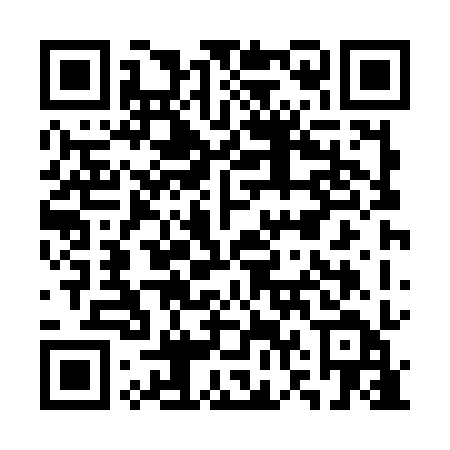 Ramadan times for Nagoszyn, PolandMon 11 Mar 2024 - Wed 10 Apr 2024High Latitude Method: Angle Based RulePrayer Calculation Method: Muslim World LeagueAsar Calculation Method: HanafiPrayer times provided by https://www.salahtimes.comDateDayFajrSuhurSunriseDhuhrAsrIftarMaghribIsha11Mon4:084:085:5611:443:395:335:337:1512Tue4:054:055:5411:443:415:355:357:1713Wed4:034:035:5211:443:425:375:377:1914Thu4:014:015:4911:433:435:385:387:2115Fri3:583:585:4711:433:455:405:407:2216Sat3:563:565:4511:433:465:415:417:2417Sun3:543:545:4311:433:475:435:437:2618Mon3:513:515:4111:423:495:455:457:2819Tue3:493:495:3911:423:505:465:467:2920Wed3:463:465:3611:423:515:485:487:3121Thu3:443:445:3411:413:525:495:497:3322Fri3:413:415:3211:413:545:515:517:3523Sat3:393:395:3011:413:555:535:537:3724Sun3:363:365:2811:403:565:545:547:3925Mon3:343:345:2511:403:575:565:567:4126Tue3:313:315:2311:403:595:575:577:4327Wed3:293:295:2111:404:005:595:597:4528Thu3:263:265:1911:394:016:016:017:4629Fri3:243:245:1711:394:026:026:027:4830Sat3:213:215:1511:394:036:046:047:5031Sun4:184:186:1212:385:047:057:058:521Mon4:164:166:1012:385:067:077:078:542Tue4:134:136:0812:385:077:087:088:563Wed4:104:106:0612:375:087:107:108:584Thu4:084:086:0412:375:097:127:129:015Fri4:054:056:0212:375:107:137:139:036Sat4:024:025:5912:375:117:157:159:057Sun3:593:595:5712:365:127:167:169:078Mon3:573:575:5512:365:147:187:189:099Tue3:543:545:5312:365:157:197:199:1110Wed3:513:515:5112:365:167:217:219:13